Western Australia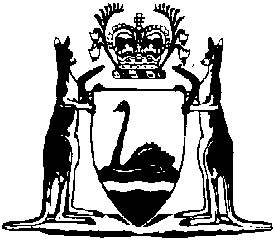 Litter Regulations 1981Compare between:[14 Nov 2014, 03-a0-02] and [01 Jul 2015, 03-b0-01]Western AustraliaLitter Act 1979Litter Regulations 19811.	Citation		These regulations may be cited as the Litter Regulations 1981 1.2.	Terms used		In these regulations, unless the contrary intention appears — 	litter creating public risk means litter that belongs to a category of litter described in Schedule 1;	public litter receptacle means a container provided in a public place for disposal of litter;	Schedule means a Schedule to these regulations.	[Regulation 2 amended in Gazette 19 Jul 1996 p. 3459; 11 Jan 2013 p. 43.] 3.	Recommended litter receptacles		For the purposes of section 25 the use of litter receptacles of the following specifications is recommended — 	(a)	a capacity of not less than 60 and not more than 200 L; and	(b)	all outer edges rounded or rolled; and	(c)	in the case of covered receptacles; openings that are readily identifiable and accessible; and	(d)	an outer surface coloured “golden yellow” in accordance with C356 — British Standard Colour Code 381c and bearing, in a contrasting colour, the symbol depicted in the Appendix to these regulations; and	(e)	the body constructed of galvanised metal of not less than .6 mm in thickness or other material of equivalent strength.4.	Damage to litter receptacle		A person shall not — 	(a)	wilfully damage or deface;	(b)	ignite the contents of,		a public litter receptacle.	Penalty: a fine of $5 000.	[Regulation 4 amended in Gazette 11 Jan 2013 p. 43.]5.	Interference with litter receptacle		Except with the consent of the owner, a person shall not misuse or interfere with the proper function of, or detract from the proper appearance of, a public litter receptacle.	Penalty: a fine of $5 000.	[Regulation 5 inserted in Gazette 19 Jul 1996 p. 3459; amended in Gazette 11 Jan 2013 p. 44.] 6.	Domestic or commercial waste not to be deposited in litter receptacle	(1)	Except with the consent of a public authority a person shall not deposit any domestic or commercial waste in a public litter receptacle.	Penalty: a fine of $5 000.	(2)	In this regulation — 	commercial waste means waste material of any kind generated by shops, offices, industrial premises, hotels, restaurants and hospitals;	domestic waste means waste material of any kind generated by private dwellings and includes garbage, lawn clippings and old furnishings.	[Regulation 6 amended in Gazette 11 Jan 2013 p. 44.][7.	Deleted in Gazette 19 Jul 1996 p. 3460.]8.	Securing of loads		A person shall not drive a vehicle carrying a load unless the load is so arranged, contained, fastened or covered that the load or any part of it cannot fall or otherwise escape from the vehicle in or upon any street or public place.	Penalty: a fine of $5 000.	[Regulation 8 amended in Gazette 11 Jan 2013 p. 44.]9.	Prescribed offences		The offences described in Schedule 1A are those prescribed for the purposes of section 30 and the amount specified in that Schedule, directly opposite an offence — 	(a)	in the column headed “Penalty — Individual” is the prescribed penalty in respect of that offence incurred by an individual, if dealt with under that section; and	(b)	in the column headed “Penalty — Body corporate” is the prescribed penalty in respect of that offence incurred by a body corporate, if dealt with under that section.	[Regulation 9 inserted in Gazette 11 Jan 2013 p. 44.]9A.	Prescribed office		Where opposite a public authority specified in column 1 of the table to this regulation, an office of that public authority is specified in column 2 of that table, that office is a prescribed office for the purposes of section 26(2)(d).Table	[Regulation 9A inserted in Gazette 13 Aug 1982 p. 3154; amended in Gazette 30 May 1988 p. 1847; 7 Apr 1989 p. 1035; 11 Jan 2013 p. .]10.	Offence of adding to, or altering infringement notices		A person, not being an authorised officer, shall not make any endorsement on, or alteration to, an infringement notice.	Penalty: a fine of $400.	[Regulation 10 erratum in Gazette 17 Jul 1981 p. 2888; amended in Gazette 11 Jan 2013 p. 45.]11.	Forms		The several forms set out in Schedule 2 are prescribed for the respective purposes for which forms are required by sections 26 and 30.Schedule 1 — Litter creating public risk[r. 2]	[Heading inserted in Gazette 11 Jan 2013 p. 45.]	[Schedule 1 inserted in Gazette 11 Jan 2013 p. 45-6.]Schedule 1A — Prescribed offences and modified penalties[r. 9]	[Heading inserted in Gazette 11 Jan 2013 p. 46.]	[Schedule 1A inserted in Gazette 11 Jan 2013 p. 46.]Schedule 2 Form 1Western AustraliaLITTER INFRINGEMENT NOTICELitter Act 1979 Section 30(1)No. ........................................Date ......................................M ............................................................................................................................Surname (block letters)	Other names in full ADDRESS .............................................................................................................Number and street	Town or suburb          ..................................       PostcodeIt is alleged that at ................................. a.m./p.m. on the .....................................
day of ................................. 20.............. in the area of ..........................................
you committed the offence indicated hereunder by a cross (x).If you do not wish to have a complaint of this offence heard and determined by a court, you may pay to an officer at the place specified on the reverse side of this form, within a period of 28 days after the date of service of this notice, the modified penalty set out in this notice........................................................Authorised Officer	[Form 1 inserted in Gazette 19 Jul 1996 p. 3460-1; amended in Gazette 8 Nov 1996 p. 6218; 9 Jan 2004 p. 89-90; 28 May 2004 p. 1836; 11 Jan 2013 p. 46-7.]Form 2WITHDRAWAL OF LITTER INFRINGEMENT NOTICELitter Act 1979 Section 30(4)No.                  Date      /        /M ............................................................................................................................Surname (block letters)	Other names in full ADDRESS .............................................................................................................Number and street	Town or suburb ...................................PostcodeLitter Infringement Notice No. ....................................... Dated ......../........./........ for the alleged offence of ....................................................................................... with penalty of ................................. is hereby withdrawn.	(a)	* No further action will be taken.	(b)	* It is proposed to institute court proceedings for the alleged offence.* Strike out that which is not applicable.Appointed by .................................................................... (relevant public authority)to withdraw infringement notices.In the event of payment having been made you are entitled to a refund.	[Form 2 amended in Gazette 20 Nov 1981 p. 4779.]Form 3CERTIFICATE OF APPOINTMENT OF AUTHORISED OFFICERLITTER ACT 1979 This is to certify that .............................................................................................. whose signature appears hereunder is an authorised officer under the Litter Act 1979 and that the area of jurisdiction entrusted to him under that Act is ........ .................................................................................................................................Signed ........................................................................................Signature of authorised officer ............................................Dated ............................................An authorised officer may require a person whom he finds committing or whom he reasonably suspects to be committing or to have committed an offence against the Act — 	(a)	to state his full name and address;	(b)	to remove the material the subject of the offence;	(c)	to deposit the material the subject of the offence in the nearest place provided for the deposit of litter.Penalty: For non-compliance with the above or giving false or misleading information $1 000.	[Form 3 amended in Gazette 11 Jan 2013 p. 47.]Appendix 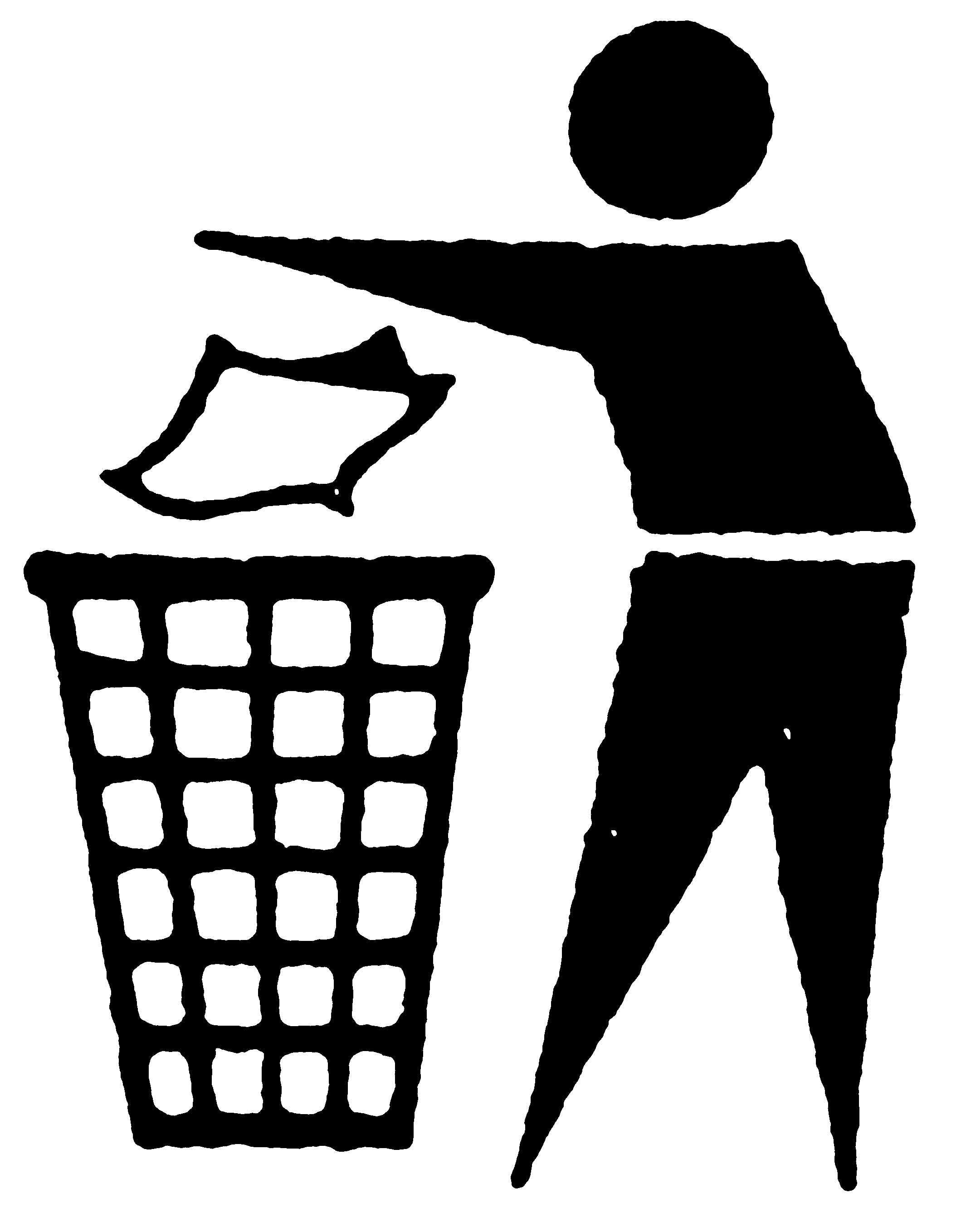 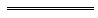 Notes1	This is a compilation of the Litter Regulations 1981 and includes the amendments made by the other written laws referred to in the following table.  The table also contains information about any reprint.Compilation table2	Under the Alteration of Statutory Designations Order (No. 3) 2001 a reference in any law to the Department of Youth, Sport and Recreation is read and construed as a reference to the Department of Sport and Recreation.3	The commencement date of 1 Mar 1989 that was specified was before the date of gazettal.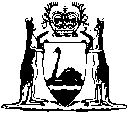 Column 1Public authoritiesColumn 2Prescribed offices[1.	deleted]2.	Department for Youth, Sport and Recreation 2Manager of camps; Camps officer; Warden; Relieving warden; Groundsman.3.	  Authority  under the  Authority Act 1987A person designated under subsection (1)(a) of section 28 of that Act to be a ranger, or appointed under subsection (1)(b) of that section to be an honorary ranger for .A person designated under section 39 as an inspectorItemCategory of litter1.Animal carcass or animal body part (other than as cooked food)2.Pill, capsule or tablet, or a blister pack that contains or is designed to contain a pill, capsule or tablet3.Container, whether empty or not, that is labelled or marked with any of the following warnings — POISONDANGEROUS POISONCONTROLLED DRUGKEEP OUT OF REACH OF CHILDRENFIRE AND EXPLOSIVE HAZARDBURNS SKIN AND THROAT4.Container, whether empty or not, that is labelled or marked with any of the following warnings — TOXICTOXIC GASRADIATIONBIO-HAZARDEXPLOSIVESCHEMICAL HAZARDFLAMMABLE GASFLAMMABLE LIQUIDFLAMMABLE SOLIDOXIDISING GASINFECTIOUS SUBSTANCECORROSIVEDANGEROUS GOODS5.Unexploded firework or flare or live ammunition6.Broken glass, or sharp-edged metal or earthenware7.Motor vehicle body or motor vehicle part8.Refrigerator or freezer with door attached9.Lit cigarette10.Hypodermic needle or syringe, whether or not attached to each other11.12.ItemSection or regulationOffencePenalty — Individual
($)Penalty — Body corporate($)1.s. 23Littering creating public risk .................
500
2 0002.s. 23Littering — any other litter ...........................
200
5003.s. 24Breaking glass, metal or earthenware ...........
500
2 0004.s. 24A(1)Bill posting ................2005005.s. 24A(2)Bill posting on vehicle .......................
200
5006.r. 6Depositing domestic or commercial waste in public litter receptacle ..................


200


5007.r. 8Transporting load inadequately secured..
200
N/ASection or regulationOffenceModified penalty
($)Modified penalty
($)Section or regulationOffenceIndividualBody corporates. 23Littering creating public risk .................
500
2 000[Description of litter deposited] .....................................................................................................................................................................................................................................................................[Description of litter deposited] .....................................................................................................................................................................................................................................................................[Description of litter deposited] .....................................................................................................................................................................................................................................................................s. 23Littering — any other litter ...........................
200
500s. 24Breaking glass, metal or earthenware ...........
500
2 000s. 24A(1)Bill posting ................200500s. 24A(2)Bill posting on vehicle .......................
200
500r. 6Depositing domestic or commercial waste in public litter receptacle ..................


200


500r. 8Transporting load inadequately secured .
200
N/ACitationGazettalCommencementLitter Regulations 19813 Jul 1981 p. 2603-5
(erratum 17 Jul 1981 p. 2888)3 Jul 1981Litter Amendment Regulations 198120 Nov 1981 p. 477920 Nov 1981Litter Amendment Regulations 198213 Aug 1982 p. 315413 Aug 1981Litter Amendment Regulations 198830 May 1988 p. 184730 May 1988 (see r. 2 and Gazette 30 May 1988 p. 1823)Litter Amendment Regulations (No. 2) 198819 Aug 1988 p. 296019 Aug 1988Litter Amendment Regulations 19897 Apr 1989 p. 10357 Apr 1989 3Litter Amendment Regulations 199619 Jul 1996 p. 3459-6120 Jul 1996 (see r. 2 and Gazette 19 Jul 1996 p. 3455)Litter Amendment Regulations (No. 2) 19968 Nov 1996 p. 6217-188 Nov 1996Reprint of the Litter Regulations 1981 as at 30 Sep 1997 (includes amendments listed above)Reprint of the Litter Regulations 1981 as at 30 Sep 1997 (includes amendments listed above)Reprint of the Litter Regulations 1981 as at 30 Sep 1997 (includes amendments listed above)Litter Amendment Regulations 20049 Jan 2004 p. 88-909 Jan 2004Reprint 2:  The Litter Regulations 1981 as at 19 Mar 2004 (includes amendments listed above)Reprint 2:  The Litter Regulations 1981 as at 19 Mar 2004 (includes amendments listed above)Reprint 2:  The Litter Regulations 1981 as at 19 Mar 2004 (includes amendments listed above)Litter Amendment Regulations (No. 2) 200428 May 2004 p. 183628 May 2004Litter Amendment Regulations 201211 Jan 2013 p. 43-7r. 1 and 2: 11 Jan 2013 (see r. 2(a));
Regulations other than r. 1 and 2: 12 Jan 2013 (see r. 2(b))Reprint 3:  The Litter Regulations 1981 as at 14 Nov 2014 (includes amendments listed above)Reprint 3:  The Litter Regulations 1981 as at 14 Nov 2014 (includes amendments listed above)Reprint 3:  The Litter Regulations 1981 as at 14 Nov 2014 (includes amendments listed above)